TUTORETZA ORDUTEGIAREN ALDAKETA PUNTUALA/CAMBIO PUNTUAL DE TUTORIAS IRAKASLEA/PROFESOR/A: __________________________________________________________________Visto bueno de centro ó del departamento/ Ikastegiaren edo sailaren oniritzia : Firma y sello /sinadura eta sigiluaVitoria-Gasteizen,  _____ko __________ aren ___an(ejemplar para hacer público /argitaratzeko kopia)____________________________________________________________________________________________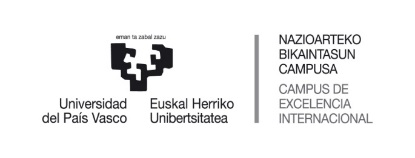 IRAKASLEA/PROFESOR/A: __________________________________________________________________Visto bueno de centro ó del departamento/ Ikastegiaren edo sailaren oniritzia : Firma y sello /sinadura eta sigiluaVitoria-Gasteizen,  _____ko __________ aren ___an (ejemplar para el centro/departamento / ikastegi edo sailarako kopia)BERTAN BEHERA GELDITZEN DEN EGUNA ETA ORDUA / DIA Y HORA QUE SE MODIFICAEGUN ETA ORDU BERRIA/ NUEVO HORARIOEGUNA/ DIA:      EGUNA/ DIA:      ORDUA/ HORA:  ORDUA/ HORA: BERTAN BEHERA GELDITZEN DEN EGUNA ETA ORDUA / DIA Y HORA QUE SE MODIFICAEGUN ETA ORDU BERRIA/ NUEVO HORARIOEGUNA/ DIA:      EGUNA/ DIA:      ORDUA/ HORA:  ORDUA/ HORA: 